Η γλώσσα µας σήµεραΗ ελληνική γλώσσα με τον λεξιλογικό πλούτο και με την εκφραστική δύναμή της δημιούργησε αξιόλογα μνημεία λόγου και πολιτισμού. Παράλληλα, πρόσφερε σε όλες τις γλώσσες του κόσμου βασικούς όρους για την επιστήμη, για την τέχνη και τον φιλοσοφικό στοχασμό. Στην πορεία του χρόνου, βέβαια, και η ελληνική γλώσσα δανείστηκε δημιουργικά λέξεις από άλλες γλώσσες χωρίς να χάσει τη γνησιότητά της. Οι κοινωνικές συνθήκες και τα μέσα επικοινωνίας είναι, όμως, σήμερα διαφορετικά από άλλοτε. Στην εποχή μας η επαφή μεταξύ των λαών είναι πολύ εύκολη. Η παγκοσμιοποίηση έχει κάνει όλη την υφήλιο μια γειτονιά. Με το διαδίκτυο, την τηλεόραση και το ραδιόφωνο ενημερωνόμαστε πολύ γρήγορα για ό,τι συμβαίνει σε κάθε σημείο της γης. Παράλληλα, η διαφήμιση, το εμπόριο και ο οικονομικός ανταγωνισμός οδηγούν τους ανθρώπους στο κυνήγι του κέρδους. Αυτή η νέα κατάσταση δεν έχει μόνο θετικά στοιχεία. Για τη γλώσσα ιδίως των μικρών πληθυσμιακά λαών αποτελεί δοκιμασία και μεγάλο κίνδυνο. Ο κίνδυνος αυτός συνίσταται στο ότι οι συνθήκες της σημερινής ζωής, και ιδιαίτερα το εμπορικό πνεύμα, επηρεάζουν αρνητικά την αφομοιωτική ικανότητα της γλώσσας μας. Η τάση για ευκολία, η κυριαρχία όρων της τεχνολογίας και του διαδικτύου, τα διαφημιστικά κόλπα και η έγχρωμη εικόνα ωθούν τον άνθρωπο στον μιμητισμό, στην αντιγραφή ξένων προτύπων και γλωσσικών στοιχείων. Το αποτέλεσμα όλων αυτών είναι να αλλοιώνεται το γλωσσικό αίσθημα που διαμόρφωσε ο Νεοέλληνας μιλώντας και ακούοντας τη μητρική του γλώσσα. Δεχτήκαμε, για παράδειγμα, πλήθος λέξεων που συνδέονται με τη χρήση του υπολογιστή, τον οποίο εντάξαμε στο λεξιλόγιό μας ως computer. Επίσης εκατοντάδες λέξεις που συνδέονται με το φαγητό, όπως φαστ φουντ, σπαγγέτι, χάμπουργκερ, τοστ, ή το ντύσιμο, όπως τζιν, μίνι και άλλες, εντάχθηκαν στο λεξιλόγιο μας. Ακόμα, πλήθος πινακίδων ελληνικών καταστημάτων και εμπορικών κέντρων φέρουν ξενόγλωσσες επιγραφές. Το χειρότερο μάλιστα είναι ότι κατασκευάσαμε λέξεις που δείχνουν ότι χάσαμε το γλωσσικό αισθητήριό μας, όπως σουβλακερί, γυράδικο, φαστφουντάδικο κ.ά. Για ποιους λόγους όμως δανειζόμαστε λέξεις από άλλες γλώσσες; Πολλοί θα απαντήσουν ότι ως λαός έχουμε την ανάγκη να συμβαδίζουμε με την εποχή μας, να μην θεωρηθούμε οπισθοδρομικοί, για αυτό και χρησιμοποιούμε επιδεικτικά το λεξιλόγιο άλλων γλωσσών. Η τάση μας για μοντερνισμό (να μία ακόμη λέξη ξενικής προέλευσης) και η ξενομανία μας οδηγούν στο να χρησιμοποιούμε ξένες λέξεις και εκφράσεις, ενώ έχουμε τις αντίστοιχες ελληνικές. Πολλοί επαγγελματίες, επίσης, και έμποροι τουριστικών ειδών πιστεύουν ότι το αγοραστικό κοινό, βλέποντας ξενόγλωσσες επιγραφές, εντυπωσιάζεται και προτιμά τα προϊόντα των καταστημάτων τους. Όλα αυτά σημαίνουν, όπως γίνεται αντιληπτό, ότι υπάρχουν προβλήματα που πρέπει να αντιμετωπίσουμε. Ωστόσο, δεν είναι ανάγκη να χάσουμε την επικοινωνία μας με τους άλλους λαούς, γιατί η επαφή με άλλους πολιτισμούς είναι ευλογία. Πρέπει κυρίως να αποκτήσουμε πιο στέρεη γλωσσική παιδεία. Να επιδιώκουμε, δηλαδή, να σπουδάζουμε συστηματικά την προφορική και τη γραπτή μητρική μας γλώσσα. Έτσι, θα έχουμε τη δυνατότητα να μην αποδεχόμαστε εύκολα ξένους όρους παραμερίζοντας ελληνικές λέξεις ικανές να αποδώσουν τις σύγχρονες επικοινωνιακές και τεχνολογικές περιστάσεις. Τελειώνοντας, μπορούμε να επισημάνουμε ότι είναι ανάγκη να εργαστούμε για την ουσιαστικότερη επικοινωνία μεταξύ των λαών και την εκμάθηση ξένων γλωσσών με τρόπο που δεν θα μειώνει τη γλωσσική μας αντίσταση. Αυτό θα επιτευχθεί, αν όλοι οι παράγοντες που συμβάλλουν στην παιδεία, όπως είναι για παράδειγμα η οικογένεια, το σχολείο και τα Μέσα Μαζικής Ενημέρωσης, σέβονται τη μητρική γλώσσα και παρέχουν στους νέους πρότυπα προφορικού και γραπτού λόγου αντιπροσωπευτικά της αξίας της.  «Η ξενοµανία του Νεοέλληνα και η Γλώσσα µας», Γ. Σπανός, Ζωντανές µνήµες, Γενική Γραµµατεία Λαϊκής Επιµόρφωσης, Αθήνα, 1993, σ. 75-77 (διασκευή)Α1. Ποιοι είναι, σύμφωνα με το κείμενο, οι λόγοι για τους οποίους δανειζόμαστε λέξεις από άλλες γλώσσες; (60-80 λέξεις)                                                                                   (μονάδες 15)Α2.Με ποιον τρόπο αναπτύσσεται η τέταρτη παράγραφος (Το αποτέλεσμα....φαστφουντάδικο κ.ά.) του κειμένου; Να αιτιολογήσετε την απάντησή σας.                                                                                                                         (μονάδες 10)Β1.Να δημιουργήσετε μία πρόταση για καθεμία από τις λέξεις του κειμένου με έντονη γραφή: γνησιότητα, αντιγραφή, αλλοιώνεται, εντάξαμε, οπισθοδρομικοί, εκμάθηση .                                                                                                                         (μονάδες 12)Β2α. Να γραφούν τα συνώνυμα των παρακάτω λέξεων: δύναμη, γνησιότητα, αποτέλεσμα, κατασκευάσαμε, προτιμά.Β2β.Να γραφούν τα αντώνυμα των παρακάτω λέξεων: πλούτο, διαφορετικά ,αρνητικά, οπισθοδρομικοί,, αποδεχόμαστε.                                                                                                                    (μονάδες 10)Β3. Να επισημάνετε στο κείμενο τρεις λέξεις ή φράσεις με μεταφορική/ συνυποδηλωτική σημασία.                                                                                                                          (μονάδες 03)Γ. Να παρουσιάσετε σε ένα κείμενο 300-350 λέξεων τα αίτια υποβάθμισης της γλώσσας και στη συνέχεια να προτείνετε τρόπους αντιμετώπισης του φαινομένου.                                                                                                                 (μονάδες 50)ΑΠΑΝΤΗΣΕΙΣΑ1. Στο κείμενο γίνεται αναφορά στους λόγους για τους οποίους δανειζόμαστε λέξεις από άλλες γλώσσες. Οι λόγοι αυτοί συνδέονται με την ανάγκη να παρακολουθούμε τις τεχνολογικές εξελίξεις και την πρόοδο που συντελείται σε παγκόσμιο επίπεδο, ώστε να μη χαρακτηριστούμε οπισθοδρομικοί. Παράλληλα η ξενομανία και η τάση για μοντερνισμό, που μας χαρακτηρίζει, μας οδηγεί στο να υιοθετούμε ξένες λέξεις. Επιπλέον, , η κυριαρχία των νέων τεχνολογικών μέσων – διαδίκτυο, τηλεόραση- και η τάση για ευκολία επιβάλλουν συχνά τον δανεισμό.Β1. Ο Χ. κατηγορείται για πλαστοπροσωπία καθώς αμφισβητείται η γνησιότητα της υπογραφής του.Στις εξετάσεις ο μαθητής αντιμετωπίζει τον κίνδυνο μηδενισμού του γραπτού σε περίπτωση αντιγραφής.Στοιχεία της λαϊκής παραδόσεως έχουν αλλοιωθεί με το πέρασμα των αιώνωνMε το επάγγελμα, το άτομο εντάσσεται στο κοινωνικό σύνολο.Οι έφηβοι συχνάχαρακτηρίζουν τους μεγαλύτερους ως οπισθοδρομικούς. Η εκμάθηση ξένων γλωσσών θεωρείται απαραίτητη στην εύρεση εργασίας.Β2α. ΣΥΝΩΝΥΜΑ Β2β. ΑΝΤΩΝΥΜΑ: .Β3. «Η επαφή με άλλους πολιτισμούς είναι ευλογία» «Η ελληνική γλώσσα δανείστηκε δημιουργικά λέξεις» «Η ελληνική γλώσσα... δημιούργησε αξιόλογα μνημεία λόγου και πολιτισμού». Γ.           βλ. βιβλίο φροντιστηρίου σελ. 34-36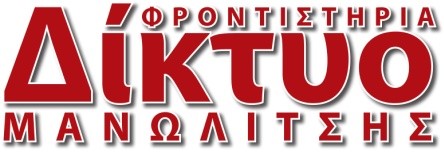                 ΕΚΘΕΣΗ Α ΛΥΚΕΙΟΥΟΝΟΜΑΤΕΠΩΝΥΜΟ……………………………ΤΜΗΜΑ…………………….……………………..ΗΜΕΡΟΜΗΝΙΑ……06/10/2018………………ΒΑΘΜΟΣ…………………………………………Δύναμη  : Γνησιότητα :Αποτέλεσμα :  Κατασκευάσαμε :Προτιμά:ισχύςαυθεντικότητασυνέπειαδημιουργήσαμεεπιλέγει/ επιθυμεί Πλούτο :διαφορετικά :αρνητικά :οπισθοδρομικοί : αποδεχόμαστε :Φτώχεια, πενία, ένδειαΊδιαΘετικάΜοντέρνοι, προοδευτικοίαπορρίπτουμε